INDICAÇÃO Nº 4448/2018Indica ao Poder Executivo Municipal que efetue serviços de dedetização de bocas de lobos, guias e sarjetas na Rua do Estanho defronte o número 1.052 no Bairro Mollon IV, aonde vem ocorrendo aparição de escorpiões da espécie amarela.Excelentíssimo Senhor Prefeito Municipal, Nos termos do Art. 108 do Regimento Interno desta Casa de Leis, dirijo-me a Vossa Excelência para sugerir que, por intermédio do Setor competente, que efetue serviços de dedetização de bocas de lobos, guias e sarjetas na Rua do Estanho defronte o número 1.052 no Bairro Mollon IV, aonde vem ocorrendo aparição de escorpiões da espécie amarela, neste município.Justificativa:Moradores da referida rua, estão apreensivos com a aparição de vários escorpiões da espécie amarela, principalmente na residência de número 378, onde vários insetos foram capturados. Vizinhos pedem alguma ação da Prefeitura, pois, há crianças na casa e o noticiário regional nas ultimas semanas, alertam quanto ao perigo do ataque que pode ser mortal. Plenário “Dr. Tancredo Neves”, em 10 de setembro de 2018.CELSO LUCCATTI CARNEIRO“Celso da Bicicletaria”-vereador-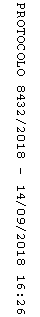 